Рассмотрено и утверждено                                                                                                                                                    «УТВЕРЖДАЮ»Ученым советом ГАУ ДПО ЧИРОиПК                                                                                                       Директор ГАУ ДПО ЧИРОиПКПротокол от 04 декабря 2019 г. № 02-05/04                                                                                                         Синкевич В.В.      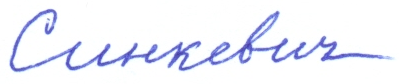 ПЛАН работы редакционно-издательского совета ГАУ ДПО ЧИРОиПКна 2020 годПодготовка рукописей к изданию и издание научно-методических, учебно-методических и информационно-методических материаловПодготовка к размещению (публикации) в сетевом издании ГАУ ДПО ЧИРОиПК научно-методических, учебно-методических и информационно-методических материаловНазвание изданияНазвание изданияСодержание деятельностиОтветственный СрокисполненияПримерная программа обучения чукотскому языку для обучающихся начального общего образованияРазмещение на сайте ГАУ ДПО ЧИРОиПКСинкевич В.В.ИюньКарта звездного неба Размещение на сайте ГАУ ДПО ЧИРОиПКСинкевич В.В.ИюньПримерная программа обучения чукотскому языку для обучающихся основного общего образованияФормирование рукописи «Программы по чукотскому языку для 5-6-х классов» (автора Емельяновой Н.Б.) к переизданию в соответствии с требованиями ФГОС:экспертиза (Институт народов Севера СПб, филиал изд-ва «Просвещение» СПб), внесение экспертных правок,авторская вычитка, внесение авторских правокТнескина М.Н.В течение годаПримерная программа обучения эвенскому языку для обучающихся 5-9-х классов основного общего образованияФормирование рукописи «Программа по эвенскому языку для 5-9-х классов средней школы» (автора Кейметиновой О.Н.) к переизданию в соответствии с требованиями ФГОСТнескина М.Н.ЭкспертизаВ течение годаПримерная программа обучения эвенской литературе для обучающихся 5-11-х классов среднего общего образованияФормирование рукописи «Программа по эвенской литературе для 5-11-х классов средней школы» (автора Зыбина Н.А.) к переизданию в соответствии с требованиями ФГОСТнескина М.Н.экспертизаВ течение годаПрограмма обучения детей родному чукотскому языку для детей с 1,5 лет до 7 лет – автор Вемруна Н.И.РедактураВыквырагтыргыргына Л.МайПрограмма обучения детей родному чукотскому языку для детей с 1,5 лет до 7 лет – автор Вемруна Н.И.РецензированиеНаутье С.А. – методическая рецензия,Панарультына Н.М. – языковая рецензияМайПрограмма обучения детей родному чукотскому языку для детей с 1,5 лет до 7 лет – автор Вемруна Н.И.Редакторская, корректорская правка, авторская вычиткаВыквырагтыргыргына Л.ИюньПрограмма обучения детей родному чукотскому языку для детей с 1,5 лет до 7 лет – автор Вемруна Н.И.Внесение авторских правокВыквырагтыргыргына Л.ИюньПрограмма обучения детей родному чукотскому языку для детей с 1,5 лет до 7 лет – автор Вемруна Н.И.Размещение на сайте ГАУ ДПО ЧИРОиПКВыквырагтыргыргына Л.ИюньУчебно-методическое пособие «Подвижные и развивающие игры» к программе «Обучение детей родному чукотскому языку» - авторов Вемруна Н.И., Рутку А.Н., Кабанова Е.И.,  Кайсагалиева И.М., Етуль О.В., Камчье Л.О.Техническая редакцияВыквырагтыргыргына Л.МайУчебно-методическое пособие «Подвижные и развивающие игры» к программе «Обучение детей родному чукотскому языку» - авторов Вемруна Н.И., Рутку А.Н., Кабанова Е.И.,  Кайсагалиева И.М., Етуль О.В., Камчье Л.О.РецензированиеНаутье С.А. – методическая рецензия,Панарультына Н.М. – языковая рецензияМайУчебно-методическое пособие «Подвижные и развивающие игры» к программе «Обучение детей родному чукотскому языку» - авторов Вемруна Н.И., Рутку А.Н., Кабанова Е.И.,  Кайсагалиева И.М., Етуль О.В., Камчье Л.О.Авторская вычитка, внесение авторских правокВыквырагтыргыргына Л.ИюньУчебно-методическое пособие «Подвижные и развивающие игры» к программе «Обучение детей родному чукотскому языку» - авторов Вемруна Н.И., Рутку А.Н., Кабанова Е.И.,  Кайсагалиева И.М., Етуль О.В., Камчье Л.О.Размещение на сайте ГАУ ДПО ЧИРОиПКИюльИздание 9 выпуска информационно-методического журнала «Образование и культура Чукотки: от теории к практике»Формирование рукописиКорректураРедактура Синкевич В.В.Выквырагтыргыргына Л.15 ноября 2020 г. – 30 экз.Учебно-методическое пособие «Хрестоматия для дошкольников на родных языках»Формирование рукописиВыквырагтыргыргына Л.НоябрьУчебно-методическое пособие «Хрестоматия для начальных классов на родных языках»Формирование рукописиВыквырагтыргыргына Л.НоябрьУчебно-методическое пособие «Хрестоматия для 5, 6, 7, 8, 9 классов на родных языках»Формирование рукописиВыквырагтыргыргына Л.НоябрьСборник учебно-методических материалов по олимпиадным заданиям по чукотскому, эскимосскому, эвенскому языкуФормирование рукописиТнескина М.Н.В течение года№п/пНаименование сборниковСодержание деятельностиОтветственныеСроки исполнения1.Конкурсные материалы победителей и призёров региональных конкурсов в рамках проведения Окружных Керековских чтений в 2020 годуОрганизация корректуры, редактуры, верстка, тиражированиеСинкевич В.В.Выквырагтыргыргына Л. Ноябрь